Игры на развитие мелкой моторики с ребенком от 1 года.Широко известен факт, что развивать мелкую моторику рук малыша очень важно. Точные, скоординированные движения рук и пальцев необходимы ребенку для полноценной жизнедеятельности: чтобы писать, рисовать, одеваться, выполнять множество бытовых действий. Кроме того, учеными давно установлено, что развитие мелкой моторики рук благотворно сказывается на развитии речи ребенка. Связано это с тем, что в головном мозге нервные центры, отвечающие за движения пальцев и рук, находятся в непосредственной близости с зонами мозга, отвечающими за развитие речи. Поэтому при стимуляции моторного центра речевой центр начинает активизироваться.Так как же развивать мелкую моторику? Для этого используются следующие варианты занятий:игры с мелкими предметами (с бусинами, шнурками, замочками и т.п.);пальчиковые игры, сопровождающиеся веселыми стишками или песенками;массаж пальчиков,рисование; лепка. 1. Чистить вареное яйцо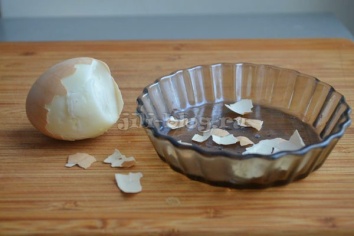 На мой взгляд, в возрасте 1 года это занятие является одним из лучших для развития мелкой моторики. Во время этой игры замечательно развивается «пинцетный» или «щипковый» захват, тренируется сила пальцев. К тому же для занятия не нужно специально ничего покупать, достаточно просто сварить яйцо, которое всегда есть в холодильнике.2. Отрывать приклеенные на кубик кусочки скотча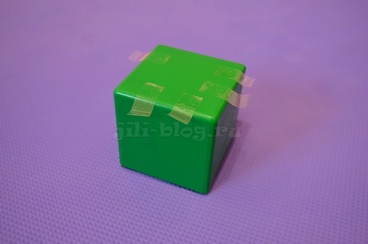 Игра чем-то сходна с чисткой яйца. Для нее вам нужно немного подготовиться и приклеить на большой кубик полоски скотча так, чтобы их краешки торчали в разные стороны, и малыш мог за них ухватиться. Ребенку будет гораздо интереснее не просто отрывать скотч, но затем еще и приклеивать его куда-нибудь, поэтому с этой целью подготовьте заранее листок бумаги или что-то подобное.3. Разворачивать предметы, завернутые в фольгу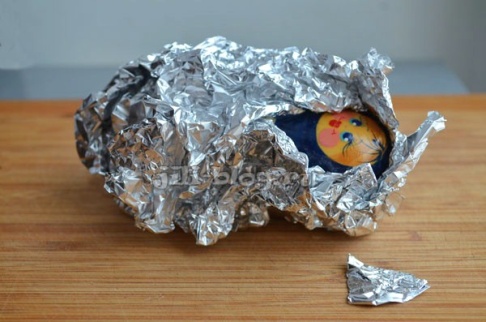 Заверните в фольгу какую-нибудь небольшую игрушку и предложите малышу посмотреть, кто спрятался внутри блестящего комочка. При этом оставьте торчать небольшой краешек фольги, чтобы крохе было за что ухватиться.4. Выбирать из крупы мелкие предметы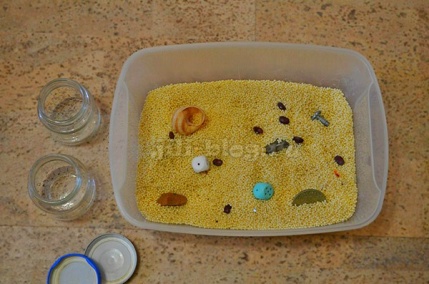 Крупу можно использовать любую: гречневую, пшенную, также подойдет горох, фасоль, пшеница. Поместите в нее мелкие предметы: пуговицы, бусины, игрушки от «киндера» - пусть малыш выбирает предметы из крупы. Естественно, под Вашим присмотром.5. Осваивать откручивающиеся крышки и различные застежки: молнии, липучки и т.п. Мария Монтессори была первой, кто обратил внимание на пользу от подобных занятий. Мелкая работа по застегиванию и расстегиванию различных застежек хорошо развивает мелкую моторику малыша, к тому же способствует развитию самостоятельности. Для обучения понадобятся самые обычные вещи, где есть какие-либо застежки. Учите ребенкасамостоятельно расстегивать и застегивать молнии на одежде;позволяйте ему под вашим присмотром расстегивать молнии на сумках или купите персонально для малыша небольшой кошелечек на молнии;разрешайте ему помогать вам расстегивать и застегивать ваш ремень на джинсах;учите ребенка откручивать и закручивать крышки на бутылках.Такое обучение может проходить незаметно во время какой-либо поездки или сборов на прогулку.6. Играть с водойИгры с переливанием воды становятся интересны ребенку даже раньше, чем в 1 год 3 месяца. Первые действия, которые нужно осваивать – это  переливания из стаканчика в стаканчик, наполнение одной большой емкости при помощи другой посуды поменьше (например, небольшими стаканчиками черпаем воду в ведерко). После того, как эти действия освоены, можно учиться разливать воду по стаканам из небольшого чайничка или кувшинчика. 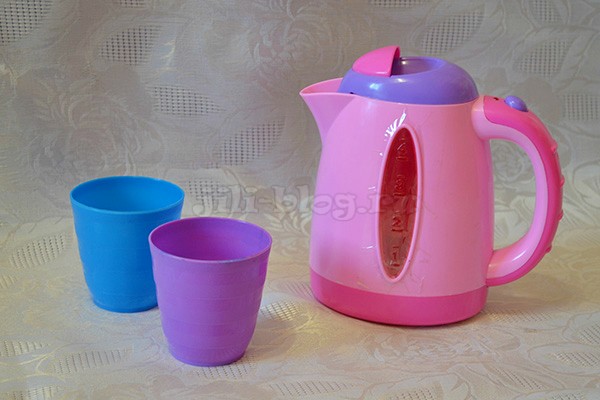 Во время такой игры главное, чему нужно учить малыша – это правильно держать чайник. Объясняйте ребенку, что чайник нужно держать правой рукой (если он правша) за ручку, а левой немного придерживать с другой стороны, при этом поднимать чайник нужно так, чтобы он не касался края стаканчика, иначе стакан упадет. Конечно, на первых порах вам нужно будет держать чайник вместе с малышом, т.к. это задание не из легких.Переливание воды из чайника в стаканы, естественно, можно интересно обыгрывать. Рассадите игрушки и скажите малышу, что ему сейчас предстоит ответственное задание – разлить всем гостям-игрушкам чай.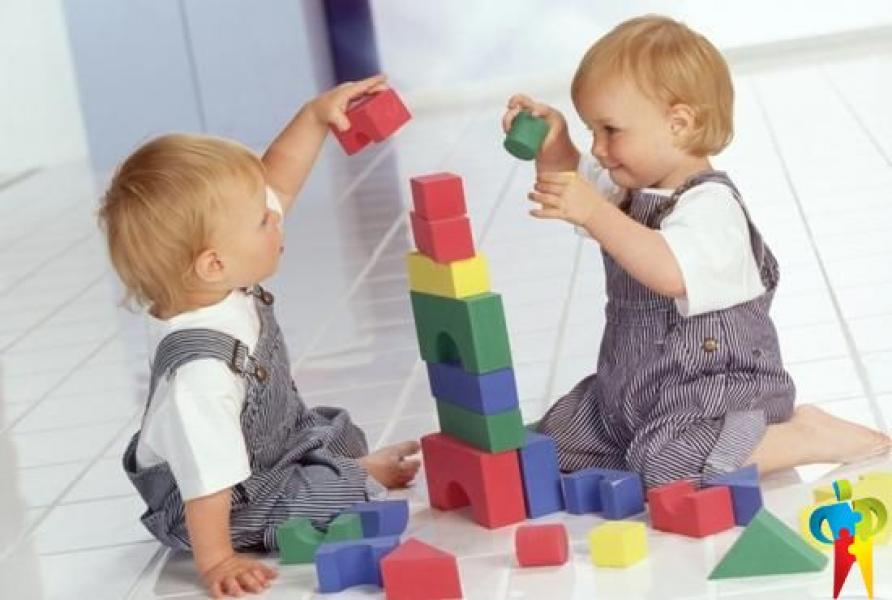 